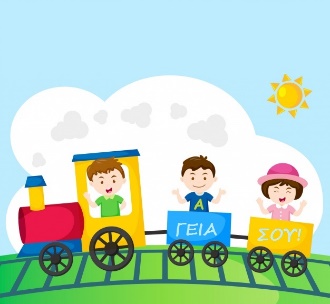 Χαιρετισμοί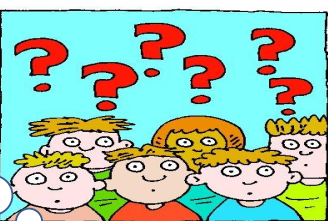 Ομαδική ΔραστηριότηταΏρα για κάτι καινούργιο με .....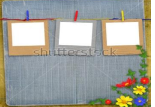 ΩΒίντεο ή κομπιούτερ ή παιχνίδι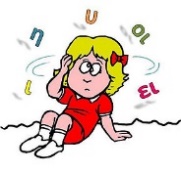 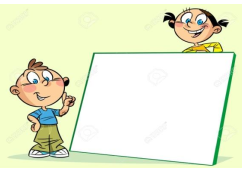 Αλφαβήτα Θυμάμαι & επαναλαμβάνωΏρα για ορθογραφία..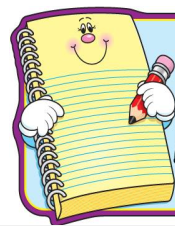 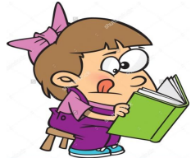 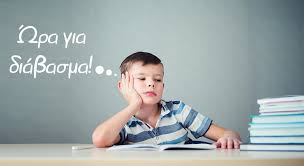 ΩΡΑ ΓΙΑ ΔΙΑΛΕΙΜΜΑ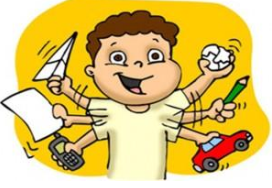 Δες, άκου και πες 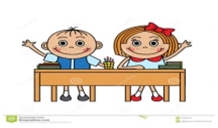 Ώρα για κάτι καινούργιο......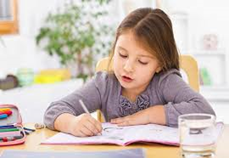 Ώρα για ασκήσεις...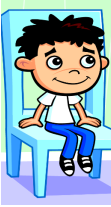 Τακτοποιώ τα βιβλία και τα τετράδιά μου......ΕΘΝΙΚΟΣ ΥΜΝΟΣ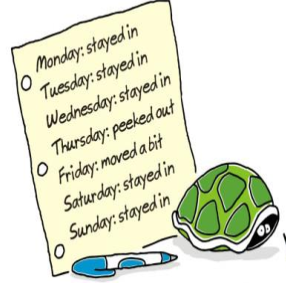 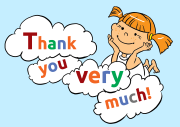 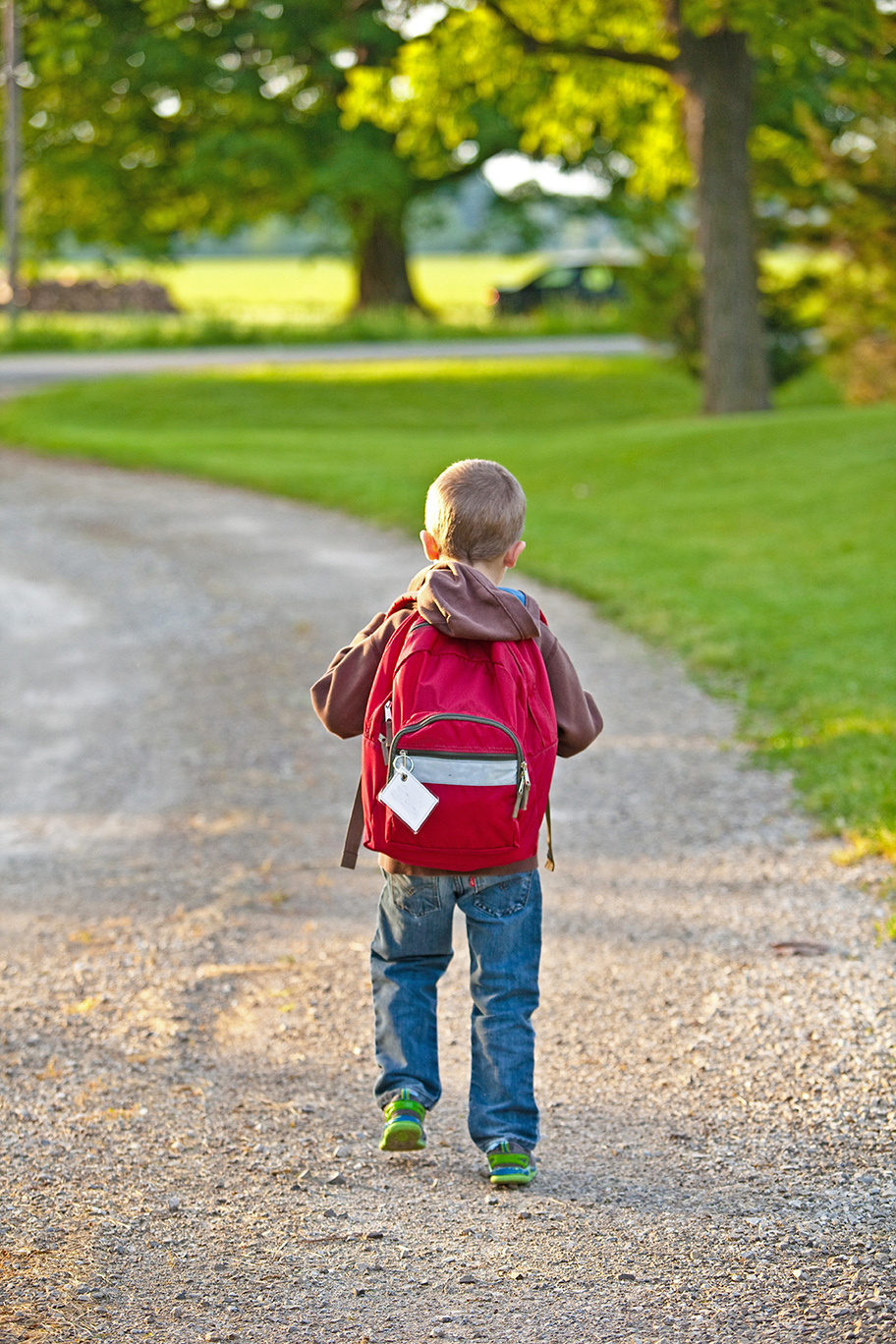 ΕΥΧΑΡΙΣΤΩΧαιρετισμοίΟμαδική ΔραστηριότηταΏρα για κάτι καινούργιο με .....ΩΒίντεο ή κομπιούτερ ή παιχνίδιΑλφαβήτα Θυμάμαι & επαναλαμβάνωΏρα για ορθογραφία..ΩΡΑ ΓΙΑ ΔΙΑΛΕΙΜΜΑΔες, άκου και πες Ώρα για κάτι καινούργιο......Ώρα για ασκήσεις...Τακτοποιώ τα βιβλία και τα τετράδιά μου......ΕΘΝΙΚΟΣ ΥΜΝΟΣΕΥΧΑΡΙΣΤΩ